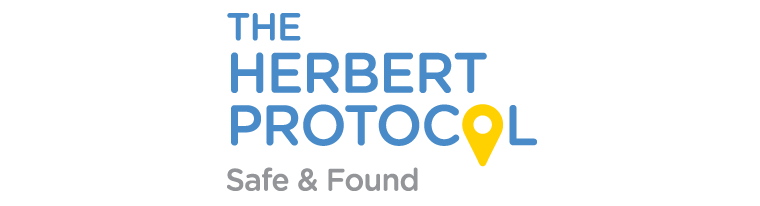 Herbert Protocol- Missing Adult Information Form	PERSONAL DETAILS		PERSONAL DETAILS	Full Name:Known as / preferred name:Main spoken language:Date of Birth:Current Address:Postcode:Lived at this address since:Mobile telephone number:IMEI number of phone:(if not known, please put don’t know)Does the person have a GPS tracker:Yes /  NoIf yes, please give details: 	PHYSICAL DETAILS		PHYSICAL DETAILS	Gender:Approximate height:Approximate weight:Ethnicity:Hair colour:Eye colour:Glasses?Yes  /   NoDo they have any other distinctive features, such as marks, scars tattoos, facial hair etc?Yes  /   NoIf yes, please give details:	MEDICAL HISTORY		MEDICAL HISTORY		MEDICAL HISTORY	Current Diagnosis:Do they have any communication disabilities? For example, are they deaf or hard of hearing, or cannot speak?Yes  /  NoYes  /  NoIf yes, please give details:Do they have any physical disabilities? For example, do they use a walking stick, are they in a wheelchair?Yes  /  NoYes  /  NoIf yes, please give details:Are there any other medical details you need to tell us about? If there are none, please leave this blank.MedicationFrequencySymptoms if missed		GP DETAILS			GP DETAILS	GP name:Practice address:Practice telephone number:Are there any other medical personnel that should be informed?Yes  /  NoIf yes, please give details as above:LIFE HISTORYLIFE HISTORYLIFE HISTORYPlease tell us all previous addresses. If none, leave this blank.Please tell us all previous addresses. If none, leave this blank.When did they live here?Please tell us any other significant places or places they visit regularly. This could include a previous work place, childhood homes, school, family friend, pub, graves, places of worship etc.Please tell us any other significant places or places they visit regularly. This could include a previous work place, childhood homes, school, family friend, pub, graves, places of worship etc.Please tell us any other significant places or places they visit regularly. This could include a previous work place, childhood homes, school, family friend, pub, graves, places of worship etc.Have they been missing before?Yes  /  NoYes  /  NoIf yes, where were they found:Current job or previous job before retirement:Please tell us their hobbies, interests, or passions:	TRAVEL DETAILS		TRAVEL DETAILS	Do they have access to a vehicle?Yes  /  NoIf yes, please give us the registration plate make and model:Do they have access to a bus pass?Yes  /  NoIf yes, please give us details of their regular bus route/number:Do they use another method of transport? Such as a taxi or train?Yes  / NoIf yes, please give details:	FINANCIAL DETAILS 		FINANCIAL DETAILS 	Do you know if they have access to money?Yes  /  NoIf yes, please tell us how much money they have with them:Do they have access to a debit card or online banking?Yes  /  NoDAILY ROUTINEDAILY ROUTINEDAILY ROUTINEAMPMMondayTuesdayWednesdayThursdayFridaySaturdaySundayMISSING NOW INFORMATIONMISSING NOW INFORMATIONWhen were they last seen?Where were they last seen?What were they wearing? Do you know if CCTV might have captured where the person is?Yes  /  NoIf yes, please give us details:What did they say when they spoke to you last?Is there any other information you’d like to tell us?KEY CONTACTSKEY CONTACTSKEY CONTACTSKEY CONTACTSNameRole/ OrganisationTelephone EmailPERSON COMPLETING THE FORMPERSON COMPLETING THE FORMName:Relationship:Contact Details:Address: